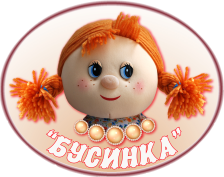 муниципальное казенное дошкольное образовательное учреждениегорода Новосибирска«Детский сад № 298 комбинированного вида»630073, г. Новосибирск, ул. Блюхера, 75; м/р Горский, 11а,  (383) 301 20 33; 346 20 12; / факс: (383)  301 41 40E – mail: ds_298_nsk@nios.ruПубличный доклад2014 – 2015 учебный год	Доклад «О состоянии и развитии муниципального казенного  дошкольного образовательного учреждения города Новосибирска «Детский сад №298  комбинированного вида» является публичным отчетом учреждения за 2014-2015 учебный год. В подготовке материалов к докладу принимали участие: М.Н. Селезнева – заведующий МКДОУ д/с №298; Ю.Л. Рязанцева, Т.В. Чернышева – старший воспитатель; М.М. Кульшина – заместитель заведующего по ХЧ; Т.И. Зуева – главный бухгалтер;   Я.Г. Демянец – педагог-психолог; Ю.А. Харченко, Е.В Новикова – старшая медсестра.Для подготовки доклада использовались аналитические материалы специалистов и воспитателей ДОУ, статистическая и диагностическая документация работы учреждения.ВВЕДЕНИЕ	Деятельность муниципального казенного дошкольного образовательного учреждения города Новосибирска «Детский сад №298  комбинированного вида» направлена на постоянный поиск новых технологий и форм работы с детьми, педагогическими кадрами и родителями с целью поддержки и более полного использования учебно-воспитательного потенциала образовательного учреждения. 	Публичный доклад – отчет МКДОУ, назначение которого показать, в какой мере наше учреждение обеспечивает полноту предоставляемых образовательных услуг, насколько эффективно и качественно осуществляется образовательный процесс. 	Работа детского сада  направлена на реализацию задач воспитательно-образовательного процесса на основе примерной основной общеобразовательной программы «От рождения до школы» под редакцией Н.Е. Вераксы, Т.С. Комаровой М.А. Васильевой; парциальных программ: И. Каплунова, И. Новоскольцева «Ладушки» (программа музыкального воспитания детей дошкольного возраста, коррекционных программ Т.Б. Филичевой, Г.В. Чиркиной «Воспитание и обучение детей с фонетико-фонематическим недоразвитием», «Устранение общего недоразвития речи у дошкольников» с учётом современных требований к дошкольному образованию.	Программа обеспечивает единый процесс социализации-индивидуализации личности через осознание ребенком своих потребностей, возможностей, способностей и всестороннее развитие ребенка, через развивающую среду соответствующую его возрастным особенностям не только за счет интенсивных методов и средств обучения, но и посредством создания благоприятных условий. Для организации саморазвития ребенка используется воспитательный и обучающий потенциал внутреннего интерьера и естественные для ребенка – дошкольника виды деятельности, в которых происходит интенсивное интеллектуальное, эмоционально-личностное, коммуникативное развитие.	Приоритетной целью работы учреждения является создание целостной системы условий воспитательно - образовательной деятельности, направленных на повышение эффективности и качества услуг, соответствующих требованиям инновационного социально-ориентированного развития в сфере образования.Она реализуется через решение следующих задач:Оптимизация системы деятельности педагогического коллектива:реализация ООП ДОУ, направленная на обеспечение равных стартовых возможностей для всех детей дошкольного возраста;создание условий для организации образовательного процесса, направленного на формирование интегративных  личностных качеств ребенка, обеспечивающих социальную успешность, сохранение и укрепление здоровья детей дошкольного возраста;создание благоприятных условий для выявления, развития и поддержки индивидуальных качеств детей в интересах личности, общества, государства;повышение профессиональной компетентности сотрудников ДОУ, укрепление межведомственных связей учреждения;совершенствование материально-технической базы и предметно-развивающей среды, модернизация нормативно-правовой базы организации образовательного процесса в режиме развития.Совершенствование системы управления, образования на основе эффективного использования:информационно-коммуникативных технологий в рамках единого образовательного пространства;исследовательского подхода и  инновационной деятельности в системе методической работы педагогов.Развивать систему социального партнерства ДОУ.ОБЩАЯ ХАРАКТЕРИСТИКА ОБРАЗОВАТЕЛЬНОГО УЧРЕЖДЕНИЯМуниципальное казенное дошкольное образовательное учреждение города Новосибирска «Детский сад № 298  комбинированного вида» (далее – Учреждение) расположен в центре Горского микрорайона и имеет 2 корпуса.	Оба здания типовые, кирпичные. Первый корпус расположен по адресу ул. Блюхера,75; второй - м/р Горский,11а. В корпусах детского сада имеются музыкальный, спортивный залы (в 1 корпусе объединены); кабинеты: заведующего, методический, бухгалтерия, учителя-логопеда, педагога-психолога, медицинский блок (медицинский, процедурный,  изолятор); 14 групповых ячеек. В каждой групповой ячейке имеются игровые, спальные, туалетные, раздевальные комнаты. Групповые помещения в достаточном количестве обеспечены мебелью и игровым оборудованием. Развивающая среда Учреждения организована с учетом интересов детей, отвечает их возрастным особенностям и строится в соответствии с ФГОС ДОО. Помещения соответствуют государственным санитарно-эпидемиологическим требованиям к устройству правилам и нормативам работы ДОУ, нормам и правилам пожарной безопасности. Участки 1 корпуса полностью соответствуют государственным санитарно-эпидемиологическим требованиям, во втором корпусе не в полной мере. Территория 1 корпуса озеленена насаждениями по всему периметру. На территории имеются различные виды деревьев и кустарников, газоны, клумбы и цветники, создана экологическая зона. Второй корпус находится в стадии озеленения: ежегодно высаживаются деревья, кустарники, создаются клумбы. Здание 2 корпуса сдано в эксплуатацию в 2008 году, но за 7 лет многие виды растений уже прижились, а другие только набирают силу. Стало традицией в детском саду выпускной группе высаживать свое дерево.Учреждение имеет следующие организационно-правовые документы:Устав МКДОУ д/с № 298, утвержденный ГУО мэрии г. Новосибирска, приказ от 17.02.2015. № 158-од;Лицензия на осуществление образовательной деятельности № 7646 от 25.06.2012 г.;Лицензия о праве на осуществление медицинской деятельности № ФС-54-01-001570 от 06.04.2011;Свидетельство о государственной регистрации права на земельный участок 54-АГ890384 от 24.02.2010.	Нормативно-организационной основой развития Учреждения является утвержденная педагогическим советом Программа развития до 2019 года  «Бусинка за бусинкой», которая направлена на повышение эффективности деятельности Учреждения через создание условий для полноценного гармоничного развития, воспитания и обучения каждого ребёнка на уровне его индивидуальных возможностей. 	Организация образовательного процесса, содержание образования, соблюдения прав всех участников образовательного процесса основывается на локальных актах:коллективный договор от 2015 года;правила внутреннего трудового распорядка;правила внутреннего распорядка воспитанников дошкольной образовательной организации;положение об оплате труда работников муниципального казенного дошкольного образовательного учреждения города Новосибирска «Детский сад №298  комбинированного вида»;положение о педагогическом совете;договор между муниципальным казенным дошкольным образовательным учреждением города Новосибирска «Детский сад №298  комбинированного вида» и родителями.Режим работы – с 07.00 до 19.00. 	В Учреждении обеспечивается развитие, воспитание и обучение детей с 1 года 6 месяцев до 7 лет при пятидневной рабочей неделе. Выходные дни – суббота, воскресенье.В 2014– 2015 учебном году в детском саду функционировало 17 групп: Из них:Управление детским садом осуществляется на принципах единоначалия и самоуправления. 	Важным в системе управления ДОУ является создание механизма, обеспечивающего включение всех участников педагогического процесса в управление. Управленческая деятельность по своему характеру является деятельностью исследовательской и строится на основе отбора и анализа педагогической и управленческой информации. Она состоит из двух структур, деятельность которых регламентируется Уставом ДОУ и соответствующими положениями:I структура – общественное управление. В нее входит: Совет Учреждения. К полномочиям совета Детского сада относятся:участие в разработке и утверждение программы развития Детского сада;содействие привлечению средств, для обеспечения деятельности и развития Детского сада, определение направлений и порядка их расходования;участие в распределении стимулирующих выплат работникам Учреждения.	Порядок формирования совета Детского сада и его полномочия регламентируются Положением о совете Учреждения.Педагогический совет.К компетенции педагогического совета Детского сада относятся:определение стратегии образовательного процесса;рассмотрение и утверждение методических направлений работы с детьми;выбор и анализ программы обучения детей, обсуждение и разработка авторских программ;повышение уровня квалификации педагогов;организация обсуждения информации о состоянии образовательно-воспитательной работы и разработка рекомендаций относительно ее проведения;принятие учебного плана Детского сада;рассмотрение вопросов образовательного процесса, пути его совершенствования и других вопросов педагогической деятельности.Педагогический совет заседает не реже четырех раз в год. Решения педагогического совета реализуются приказами заведующего Детским садом.Общее собрание работников детского сада собирается по мере необходимости, но не реже двух раз в год. К компетенции общего собрания работников относятся:принятие Устава, внесение изменений в него;избрание общественных органов Детского сада;принятие Правил внутреннего трудового распорядка, Коллективного договора, Положения об оплате труда работников образовательного учреждения.Профсоюзный комитетК компетенции профсоюзного комитета относятся:проведение коллективных переговоров;заключение или изменение коллективного договора, осуществление контроля за его выполнением;реализация права на участие в управлении организацией;рассмотрение трудовых споров работников с работодателем.Родительский комитет обеспечивает участие родителей в управлении Детским садом, оказание содействия решению уставных задач Детского сада.К компетенции родительского комитета относятся:участие в решении вопросов организации образовательного процесса;внесение предложений по совершенствованию образовательного процесса;привлечение родительской общественности к активному участию в жизни Детского сада;внесение вопросов по социальной защите детей.II структура – административное управление, которое имеет линейную структуру.Учредителем ДОУ является мэрия города Новосибирска, подведомственен -  Главному управлению образования мэрии города Новосибирска.На первом уровне управление учреждением осуществляет заведующий МКДОУ д/с № 298 Селезнева Марианна Николаевна, которая действует от имени учреждения, представляя его во всех учреждениях и организациях.	Она осуществляет общее руководство детским садом в соответствии с законами и иными нормативными правовыми актами, Уставом ДОУ. Обеспечивает системную образовательную, воспитательную, методическую и административно-хозяйственную работу образовательного учреждения. Создает оптимальные условия для полноценного всестороннего развития и обучения воспитанников, охраны и укрепления их здоровья в соответствии федеральным  государственным образовательным стандартом и программами, реализуемыми в учреждении. В пределах своих полномочий распоряжается бюджетными средствами, обеспечивает результативность и эффективность их использования. Осуществляет комплектование учреждения детьми соответствующего возраста, заключает с родителями договор.На втором уровне: главный бухгалтер - Зуева Татьяна Игоревна в её компетенцию входит стратегия экономического развития образовательного учреждения.старшие воспитатели 1 корпус  - Чернышева Татьяна Владимировна, 2 корпус - Рязанцева Юлия Леонидовна, они осуществляют руководство учебно-воспитательной работой учреждения: определяют место каждого педагога в воспитательно-образовательной работе с детьми, мобилизует воспитателей на решение задач, поставленных концепцией дошкольного воспитания перед дошкольным учреждением, привлекают к их решению родителей воспитанников.	Заместитель по хозяйственной части Кульшина Мария Михайловна, заведующий хозяйством Вихрова Наталья Викторовна отвечает за сохранность здания дошкольного учреждения и имущества, организует материально-техническое снабжение педагогического процесса, обеспечивает чистоту и порядок в помещениях детского сада и на участке, противопожарную безопасность и организацию труда обслуживающего персонала.	Старшая медицинская сестра, в каждом корпусе, контролирует санитарное состояние помещений и территории дошкольного учреждения, соблюдение санитарно-противоэпидемического режима, качество доставляемых продуктов, организацию питания и качество приготовления пищи, обеспечивает медицинское обслуживание детей, проводит санитарно-просветительскую работу среди работников учреждения и родителей, принимает участие в организации физкультурно-оздоровительной работы с детьми.На третьем уровне управление осуществляют воспитатели, специалисты и обслуживающий персонал. Педагоги ДОУ в своей работе выполняют следующие функции: планируют и осуществляют воспитательно-образовательную работу в соответствии с Образовательной программой;участвуют в педсоветах учреждения, методических объединениях, организуют смотры-конкурсы и выставки детских работ, проводят родительские собрания, участвуют в праздниках;ведут работу с родителями по вопросам воспитания детей в семье, привлекают их к активному сотрудничеству с детским садом. Активно работают с родительским комитетом и отдельными родителями, обеспечивая создание необходимых условий в помещениях группы и на участках для успешной реализации воспитательно-образовательной программы;осуществляют профилактику и коррекцию (в случае необходимости) психических и физических отклонений в развитии детей.В учреждении создана современная информационно-техническая база для занятий с детьми, работы сотрудников и педагогов – специалистов:Компьютеры с выходом в Интернет для работы педагогов по самообразованию и подготовке к совместной деятельности с детьми, для работы в информационно-аналитических и справочных системах («Гарант», «Консультант Плюс» и др.), ведения делопроизводства.Электронная почта для связи, обмена информацией с организациями, предоставления отчетности.Сайт ДОУ, для обеспечения открытости деятельности, доступности получения информации об учреждении, педагогического просвещения по вопросам воспитания и развития детей дошкольного возраста, осуществления диалога с родителями.Мультимедийная аппаратура с набором музыкальных произведений для организации занятий и бесед с детьми на музыкальных занятиях, занятиях по экологии, обеспечению безопасности, ознакомлению с окружающим, сборники лучших отечественных мультфильмов.Музыкальный центр для организации музыкального сопровождения на физкультурных занятиях, музыкально-театрализованной деятельности, в каждой группе.Проекторы с экранами для показа в каждом корпусе и переносной проектор для работы в группах.Таким образом, система информатизации учреждения позволяет в электронной форме:управлять образовательным процессом;создавать и редактировать электронные таблицы, тексты и презентации;формировать и отрабатывать навыки клавиатурного письма;использовать интерактивные дидактические материалы, образовательные ресурсы;проводить мониторинг и фиксировать ход образовательного процесса и результаты освоения основной общеобразовательной программы дошкольного образования;осуществлять взаимодействие между участниками образовательного процесса, в том числе дистанционное (посредством локальных и глобальных сетей), использование данных, формируемых в ходе образовательного процесса для решения задач управления образовательной деятельностью.В учреждении в 2014-2015 году работал квалифицированный, творческий педагогический коллектив. Образовательный процесс осуществляли 38 педагогов. Образовательное учреждение было укомплектовано согласно штатному расписанию:заведующий – 1;старший воспитатель – 2;педагог-психолог – 1;учитель-логопед – 2;музыкальный руководитель – 2;инструктор по физической культуре – 1;педагог дополнительного образования – 1;воспитатель – 29.Качественный состав педагогов	26 педагогов Учреждения (68%) имеют высшее педагогическое образование; 5 педагогов (13%) имеют среднее специальное педагогическое образование; 6 педагогов (16%) имеют высшее непрофессиональное образование, но прошли переквалификацию, 1 педагог (2 %) имеет неоконченное высшее образование (учится в высшем учебном заведении). 	В 2014 – 2015 году аттестовано 7 педагогов, при этом, 68% педагогического коллектива прошли аттестацию, из них:	Состав педагогических кадров, в основном, остается стабильным, но тем неимение существует проблема сменности педагогических кадров, связана эта проблема с объективными причинами достаточно молодого коллектива. Радует, что в коллектив влились новые молодые педагоги, которые, несмотря на небольшой практический опыт работы, показали себя инициативными, творческими, ответственными сотрудниками. Два воспитателя вернулись к педагогической деятельности после работы в других сферах. Цель деятельности нашего учреждения в этом учебном году является  сохранение уникальности и самоценности детства, как важного этапа в общем развитии путем создания каждому ребенку условий для наиболее полного раскрытия его возрастных возможностей и способностей.	Она реализуется через решение следующих задач:Реализация  образовательной деятельности через внедрение специфических форм взаимодействия с детьми дошкольного возраста (игра, познавательно исследовательская деятельность, творческая активность) согласно основных принципов заложенных в ФГОС ДОО. Изучение и внедрение в педагогическую деятельность основных компетенций по созданию и полноценному использованию развивающей предметно-пространственной среды согласно ФГОС ДОО. Сохранение и укрепление физического и психического здоровья детей в процессе реализации инновационных здоровьесберегающих программ и технологий. Развитие имиджа ДОУ как один из способов повышения уровня взаимодействие с родителями и повышение значимости работы ДОУДля решения, которых, в рамках «Образовательной программы ДОУ», педагогический коллектив проводил работу по следующим направлениям: сохранение и укрепление физического и психического здоровья детей, их эмоциональное благополучие; развитие творческих способностей воспитанников через приобщение к общечеловеческим ценностям; обеспечение преемственности между сферами социального становления ребенка: семья – детский сад – школа. Реализуя данные направления были организованы и проведены следующие мероприятия: педагогические советы:«Намечаем перспективы» (установочный); Реализация образовательной деятельности через внедрение специфических форм взаимодействия с детьми дошкольного возраста с использованием развивающей предметно-пространственной среды согласно принципам заложенных в ФГОС.Формирование имиджа ДОУ в процессе деятельности всех участников образовательного процесса.Анализ успешности реализации основной общеобразовательной программы дошкольного образования. консультации «Школа творческого педагога»:Сопровождение адаптации детей в детском саду.Структура проведения мероприятий с родителями.Календарно – тематическое  планирование педагогической деятельности в ДОУ.Формы и методы взаимодействия с детьми дошкольного возраста соответствующих их возрастным и индивидуальным особенностям. Формы оздоровительно – развивающей работы с дошкольниками.Максимальная реализация образовательного потенциала ДОУ через создание развивающей – предметно пространственной среды.Обновление образовательного процесса в ДОУ с учетом ФГОС дошкольного образования. Целевые ориентиры. Потрет выпускника. Педагогический мониторинг.семинары – практикумы для воспитателей:Сохранение и укрепление физического и психического здоровья детей в процессе реализации инновационных здоровьесберегающих программ и технологий. Структура оздоровительной программы,(закаливание, утренняя гимнастика, спортивные развлечения, подвижные игры).Условия сохранения психического здоровья детей в детском саду. («Режимные моменты и их влияние на психическое здоровье детей»).Профессиональное развитие педагогов в целях повышение рейтинга и формирования положительного имиджа ДОУ. психологическая, музыкальная  «гостиные» для педагогов;клуб ГТО для работников ДОУ;методические объединения педагогов:Развитие художественного восприятия и эстетического вкуса через приобщение детей к художественной литературе. Развитие творческих способностей детей в процессе совместной деятельности («Наш кружок»).Развитие музыкально – художественной деятельности, приобщение к музыкальному искусству (Музыкальная «гостиная»).6.	проведено 3 психолого - медико - педагогических консилиума:ПМПк №1Результаты обследования детей: медицинский, психологический, педагогический статус.Ясельный возраст итоги адаптации.Составление индивидуальных журналов динамического наблюдения.ПМПк №2Анализ реализации индивидуально-ориентировочных программ за первое полугодие.Анализ итогов работы с детьми с нарушением речи за первое полугодие.ПМПк №3 (итоговое).Обсуждение результатов работы.Обсуждение результатов готовности к школьному обучению. Анализ итогов работы с детьми с нарушением речи за год.Рекомендации по дальнейшей психолого-педагогической поддержке воспитанников с учетом их физиологических способностей.7.	мастер  - классы для родителей:«Пластилиновая фантазия», «Пластилинография»; «Бумажная фантазия», техника  киригами; «Солёная сказка», тестопластика; «Детский фитнес»;8.	проектная деятельность: в течение всего учебного года педагоги, разрабатывали и реализовывали педагогические проекты различной направленности: «Психологические и музыкальные «гостиные» как форма повышения педагогических компетенций педагогов ДОУ»;  «Имидж продвижения – развитие ДОУ»;  «Изостудия «Рыжий кот» как средство для художественно – эстетического развития младших дошкольников» - получил малую золотую медаль на выставке УчСиб – 2015. Также совместно с детьми и родителями были реализованы различные детские проекты, тематика которых охватывала все образовательные области.9.	консультации для родителей: «Грипп – современный подход к профилактике и лечению»; «Обеспечение безопасности жизни и здоровья детей в зимний период»; «Летний отдых с ребенком»; «Сопровождение адаптации ребенка»; «Готов ли ваш ребенок к школе?»; «Как могут родители помочь ребенку в коррекции речи?»; «Итоги готовности дошкольников к школьному обучению».10.	тематический контроль «Организация двигательной активности дошкольников», «Организация предметно – пространственной развивающей среды ДОУ», «Кружковая деятельность в группах». 	На постоянной основе осуществляли свою деятельность «Академия заботливого родителя», клуб «Бусинка - ТВ», «Планетарий»; «Научная лаборатория»;  «школа мяча» в летний период.	Большое значение коллектив ДОУ придает комфортности окружающей среды учреждения. Развивающая предметная - пространственная среда детского сада функционально моделирует развитие детской деятельности, она комфортна, соответствует требованиям СанПиНа и программе, оборудована с учетом возрастных особенностей детей. В нее входят: развивающие игровые материалы, материалы для творческой деятельности, свободного экспериментирования в различных средах, многофункциональные, традиционные, народные и любимые игрушки; она содержит также разнообразные модули, предметы – трансформеры, современные конструкторы, детскую библиотеку. Фонд игротеки ежегодно пополняется игрушками для развития предметно – пространственной развивающей среды.	В 2014 – 2015 году для изменения и улучшения предметно – пространственной среды ДОУ в соответствии с ФГОС прошел конкурс «Наша группа». Победителями стали группы: «Лесная полянка» - 2 корпус; «Ладушки» - 2 корпус; «Солнышко» - 1 корпус. 	Организация образовательного пространства ДОУ обеспечивает:игровую, познавательную, исследовательскую и творческую активность всех категорий воспитанников, экспериментирование с доступными детям материалами (в том числе с песком и водой);двигательную активность, в том числе развитие крупной и мелкой моторики, участие в подвижных играх и соревнованиях;эмоциональное благополучие детей во взаимодействии с предметно -пространственным окружением;возможность самовыражения детей. 	Современные информационные технологии органично включены в различные виды детской деятельности. Нормы и требования к нагрузке детей по количеству и продолжительности образовательной деятельности соответствуют требованиям СанПиН.В течение года проводились традиционные мероприятия праздники, досуги, конкурсы, выставки, ставшие для детей и родителей любимыми.Тематические  недели: «Зимние игры и забавы»; «Я дружу со светофором».Спортивные развлечения: «Мой друг светофорчик»; «Папа, мама, я – спортивная семья»; «Аты – баты мы солдаты».Музыкальные развлечения: «День матери»; «День Защитника Отечества»; «Встреча Весны - Красны».Тематические групповые мероприятия и выставка детского творчества: «Космические путешествия с Незнайкой».Тематические мероприятия: уроки мужества «70-летию дня Победы посвящается»; концерт для детей «День защиты детей».Музыкальные праздники: «День знаний»; «Подарок для Бусинки!»; «Новогодний маскарад»; «Мамин день»; «Выпускной бал»; «До свидания, детский сад!»;  отчетные творческие концерты для детей и родителей «Здравствуй лето красное!».Выставки и конкурсы детско-родительского творчества: «Осенний подарок для Бусинки!»; «Наши рукодельницы, или одень-ка Машеньку»; «Город безопасных дорог»; «Елки новогодние в гости к нам пришли»; «Наш семейный альбом»; «Летнее настроение».Конкурс снежных построек: «Подарок Снеговика».Конкурс чтецов: «Метелица», «Великая победа моей страны», «Пусть солнце ярко светит».Экскурсии: «Мы идем в детский сад»;  на Монумент Славы и к памятнику А.И. Покрышкина.	Таким образом, организация образовательной среды, сочетание традиционных методов и приемов организации воспитательно-образовательного процесса с методами развивающего обучения, обеспечение творческой деятельности каждого ребенка, позволяющей ему проявить собственную индивидуальность и активность, чтобы наиболее успешно реализовать себя в разных видах деятельности и формах взаимодействия с педагогом и другими детьми, активным привлечением родителей воспитанников к взаимодействию по усвоению детьми Образовательной программы дает положительные результаты. 	Программный материал по группам  раннего возраста, среднего и старшего освоен на 100% (высокий и выше среднего уровень показывают все дети). При более детальном исследовании выделяются наиболее проблемные области: для детей 3 – 4 лет – «Художественное творчество»; 4 – 5 лет  - «Социально – коммуникативное развитие»; 5 - 6 лет - «Познание». По данным областям в основном определяется уровень выше среднего (разделение на уровни: высокий; выше среднего; средний; низкий).	В группах дошкольного возраста анализ показал высокий уровень развития по всем параметрам. Дети имеют высокую мотивацию к учебной деятельности, самостоятельны, успешно проходят период адаптации к школьным условиям и подтверждают достаточно качественно организованной воспитательно-образовательной процесс в ДОУ.	Данные мониторинга подтверждаются исследованиями педагога-психолога. Для работы был использован тест школьной зрелости Керна-Йерасека. Полученные результаты показывают уровень развития мелкой моторики, умения выполнять заданные образцы, действовать согласно устной инструкции, т.е. характеризуют произвольность психической деятельности.Уровень готовности выпускников ДОУ представлен в таблице:	Особое место в работе детского сада занимает коррекционно – развивающая работа. 3 коррекционных группы для детей с нарушением речи в возрасте 5 – 7 лет. На начало учебного года было зачислено 54 ребенка, из них, 30 продолжили образовательный процесс в логопедических группах. На МППК выпущено 16 детей подготовительной группы с  заключением речь  - «норма».	Целью коррекционной работы в этом учебном году было:преодоление речевых и психофизических нарушений у детей дошкольного возраста, путём проведения индивидуальных, подгрупповых и фронтальных логопедических занятий.	В течение года учителями – логопедами решались следующие задачи:раннее воздействие на речевую деятельность с целью предупреждения вторичных отклонений;развитие речи детей с опорой на онтогенез (учет закономерностей развития детской речи в норме);формирование фонетико-фонематических и лексико-грамматических компонентов языка;дифференцированный подход в логопедической работе;связь речи с другими сторонами психического развития.	Социализация детей осуществлялась на массовых мероприятиях ДОУ.	Динамическое наблюдение и педагогический контроль над состоянием речи детей, раннее распознавание и выявление неблагополучных задержек и недостатков в ее развитии и правильная классификация, а также применение инновационных методов, дает хорошие результаты в работе.Показатели успешности выполнения речевых проб детьми подготовительных групп за последние три года.	Незначительное снижение показателей, по сравнению с прошлым годом, произошло за счет поступления новых детей в середине учебного года, ранее, не попавших в логопедические группы и зачисленных на место выбывших ребят. Еще раз подтверждает необходимость осуществления данной работы.	Вариативная часть образовательного процесса в 2014-2015 учебном году включала в себя осуществление просветительской и профилактической работы с детьми в вопросах формирования речи, здорового образа жизни, безопасности жизнедеятельности, творчества. В каждой группе педагогами детского сада были организованы кружки, которые имели различные направления и работали в рамках совместной деятельности 1, 2 раза в неделю. 	Впервые в этом учебном году в детском саду работали 2 группы кратковременного пребывания, где дети осваивали образовательную программу, знакомились с детским садом, участвовали в праздниках и мероприятиях ДОУ.	Таким образом, можно сделать вывод о том, что образовательные услуги, предоставляемые Учреждением по основным разделам образовательной программы, находятся на достаточно высоком уровне.	Одним из приоритетных направлений работы руководителя образовательного учреждения является создание безопасных условий образовательной деятельности, которые обеспечивают сохранность жизни и здоровья воспитанников и сотрудников, а также качественное и эффективное проведение учебного процесса. 	Управление деятельностью по обеспечению безопасности и ее планирование основано на использовании таких наиболее эффективных и действенных форм работы как, регулярное проведение инструктивно-методических совещаний и рабочих планерок с педагогическим коллективом и обслуживающим персоналом по вопросам безопасности и антитеррористической защищенности учреждения; проведение плановых тренировочных эвакуаций. 	Для профилактики детского дорожно-транспортного травматизма и строгого соблюдения правил дорожного движения для воспитанников были организованы просветительские мероприятия, а именно: просмотр познавательных фильмов, презентаций, театральных постановок,  экскурсии, конкурсы рисунков и поделок. 	В детском саду соблюдаются санитарно-гигиенические и технические условия – это питьевой, световой, тепловой, воздушный режимы.	Сохранение и укрепление здоровья дошкольников – одно из направлений деятельности нашего детского сада. Данное направление предполагает комплекс мер, воздействующих на организм ребенка с целью укрепления и сохранения здоровья, мониторинг состояния здоровья каждого ребенка, учет и использование особенностей его организма, индивидуализацию профилактических мероприятий. Создание здоровьесберегающего образовательного процесса, способствующего эмоциональному благополучию ребенка, полноценному его развитию и повышению уровня здоровья каждого воспитанника определило следующие особенности организации деятельности ДОУ: Создание оздоровительной предметной среды и жизненного пространства в групповых ячейках с целью обеспечения профилактико - оздоровительного эффекта в течение всего времени пребывания ребенка в условиях ДОУ. Установление партнерских отношений «ребенок-родитель», «ребенок-педагог», «педагог-родитель», через мотивацию родителей на совместную оздоровительно – профилактическую работу; преемственность медицинских и педагогических приемов развития ребенка; использование здоровьесберегающих технологий в образовательном процессе (дыхательная гимнастика, статические упражнения, закаливающие процедуры, оздоровительный бег и пешие ежедневные прогулки, и др.), способствующих формированию навыков здорового образа жизни, оказывающих положительное влияние на состояние здоровья воспитанников. Совершенствование профессионального мастерства педагогов посредством обобщения и распространения положительного опыта своей работы, роста их общей культуры. Единство воздействия со стороны всех сотрудников детского сада для организации единого воспитательно-образовательного и оздоровительного процесса.Физкультурно-оздоровительная работа в 2014-2015 учебном году включала в себя:профилактические, лечебно-оздоровительные мероприятия (специальные закаливающие процедуры, профилактические мероприятия, физкультурно-оздоровительные мероприятия, санитарно-просветительская работа с сотрудниками и родителями); общеукрепляющую терапию (витаминотерапия,  использование оксолиновой мази, применение чесночных бус и др.);организацию рационального питания (четырехразовый режим питания по технологическим картам двадцатидневного меню, включающим выполнение норм натуральных продуктов, правильное сочетание блюд в рационе, витаминизация третьих блюд);работу с детьми по воспитанию культурно-гигиенических навыков и формированию здорового образа жизни; использование «здоровьесберегающих» технологий и методик (дыхательные гимнастики, индивидуальные физические упражнения и игры, детская йога  и мн. др.).	Впервые в этом году в детском саду непосредственная образовательная деятельность по физической культуре строилась на основе применения методик по фитнес физкультуре для детей.	Проводились санитарно-гигиенические и противоэпидемиологические мероприятия:двигательная активность во время образовательного процесса (физминутки, релаксационные паузы, пальчиковая гимнастика, гимнастика для глаз, динамические паузы, специальные оздоровительные подвижные игры); комплекс закаливающих мероприятий (утренняя гимнастика с музыкальным сопровождением, оздоровительный бег, гимнастика после дневного сна, контрастные воздушные ванны, обширное умывание, полоскание полости рта);режимы проветривания и кварцевания.	В ДОУ созданы необходимые условия для медицинского и социально-психологического и коррекционного обеспечения воспитательно-образовательного процесса.	В течение всего учебного года продолжалась работа по укреплению здоровья детей и воспитанию привычки к здоровому образу жизни. В 2014-2015 учебном году  медицинские работники совместно с инструктором физического воспитания Марковской О.С. постоянно проводили оценку физического развития детей с определением групп здоровья.	С учетом этого строились все физические нагрузки на занятиях по физической культуре в период непосредственной образовательной деятельности. Большое внимание уделялось формированию представлений о здоровом образе жизни и основ культуры здоровья как в непосредственно образовательной, так в игровой и повседневной деятельности детей. Оценка состояния здоровья детского коллектива:Общее количество пропущенных д /днейСреднемесячная посещаемость детьми ДОУ	Повысившаяся среднемесячная посещаемость детей в этом году говорит о создании более продуманной и систематической деятельности педагогов, направленной на повышение уровня взаимодействие с родителями, а так же развитие имиджа ДОУ, но при этом увеличилось количество пропущенных дней по болезни на 1 % по сравнению с прошлым годом. 	Целенаправленная работа медиков и педагогов, по итогам анализа количества заболеваемости воспитанников Учреждения, дала неплохие результаты, но требует дальнейшего продуманного продолжения.  	Медицинское обеспечение в Учреждении соответствует всем нормам и правилам СанПиНа.	Финансовое обеспечение строится на основе плана финансово-хозяйственной деятельности муниципального Учреждения.Главной целью управления финансовой деятельностью Учреждения является улучшение финансового состояния для обеспечения качества условий всем участникам образовательного процесса. 	Для повышения эффективности расходования бюджетных средств в учреждении были приняты следующие меры:Увеличена доля закупок электронным аукционом. Это привело к экономии бюджетных средств, а также своевременному и качественному выполнению поставщиками своих обязательств.Экономия энергоснабжающих ресурсов была достигнута за счет установки измерительных приборов. Замена ламп накаливания на энергосберегающие в системах освещения позволила реализовать потенциал энергосбережения.Среди основных проблем в теплоснабжении здания детского сада можно выделить такие как: износ системы теплоснабжения и значительные потери тепловой энергии через дверные, оконные проемы в 1 корпусе. В текущем учебном году произведена замена оконных рам (заменены на пластиковые оконные рамы в групповом помещении 1-ой группы 1 корпуса). Периодически проводится профилактическое обслуживание средств вычислительной техники и оборудования, что продлевает срок службы техники, а значит, уменьшает расходы на ее приобретение и ремонт.Введение контроля за расходованием материальных запасов позволяет экономить средства по статье 340 «Увеличение стоимости материальных запасов».	Реализация вышеперечисленных мероприятий привела к значительной экономии выделенных бюджетных средств, эффективности их расходования и улучшению финансового состояния учреждения в целом.в 2014 – 2015 учебном году:установлено ограждение на скатную кровлю 1 корпуса – 100 000 рублей;произведена замена электронасоса для подогрева полов во 2 корпусе – 30 000 рублей;произведен ремонт системы пожарного оповещения 2 корпуса – 173 000 рублей;установлено видеонаблюдение во 2 корпусе – 185 000 рублей;приобретены:медикаменты – 2 000 рублей;канцелярские товары (для педагогов) – 50 000 рублей;учебные пособия – 60 000 рублей;мягкий инвентарь (постельное белье, полотенца и т.д.) – 116 600 рублей;канцелярские товары для детей (пластилин, краски, альбомы и т.д.) – 80 000 рублей;моющие, хозяйственные товары – 102 000 рублей;детская мебель (кровати, кабинки) – 30 000 рублей;оргтехника для организации учебного процесса – 121 514 рублей;продукты питания – 4 528 326,14 рублей.	Поступление внебюджетных средств (добровольные пожертвования) через Фонд содействия и поддержки МКДОУ д/с №298 «Начало» позволяет развивать материально-техническую базу и обеспечивать развитие ДОУ.В 2014-2015 учебном году с целью обеспечения комфортных условий пребывания воспитанников в учреждении:приобретена сантехника для переоборудования туалетной комнаты ясельной группы 1 корпуса – 27 865 рублей;произведена доплата за комплект занавесей для музыкального зала 1 корпуса – 8 400 рублей;приобретены чернила для СНПЧ комплексов в 1 корпусе – 13 816 рублей;приобретено оборудование для проведения занятий с детьми  фитнес -  физкультуры (степ - скамья, фитболы, гантели) в два корпуса – 67 724 рублей;приобретен диван в холл 1 корпуса – 8 400 рублей;проводилась заправка картриджей для принтеров – 5 360 рублей; оплачены услуги за обслуживание банковского счета фонда, СБИС ключ ЭЦП – для сдачи налоговой отчетности, установка программы 1 – С РАРУС для создания электронного документооборота фонда – 14 120 рублей. 	В дошкольном учреждении сложилась определенная система работы с родителями, заключающаяся в установлении партнёрских отношений с семьёй каждого ребёнка, объединении усилий коллектива детского сада и родителей воспитанников для развития и воспитания детей, создании атмосферы общности интересов, эмоциональной взаимоподдержки и взаимопроникновения в проблемы детей. Уже 2 года в детском саду реализуется проект «Академия заботливого родителя».Основные формы работы с родителями:Основные подходы следующие:признание главенствующей роли семьи как первого воспитателя ребенка;вовлечение родителей в жизнь ДОУ;обеспечение регулярного общения педагогического коллектива и родителей, в том числе посредством сайта ДОУ, скайп - технологии;делегирование родителям части функции контроля.Показателями результативности работы ДОУ в данном направлении являются:удовлетворенность родителей работой ДОУ;удовлетворенность родителей степенью информированности о своем ребенке, о работе группы, о ДОУ в целом и т.д.;удовлетворенность родителей характером взаимодействия с педагогами и руководителями ДОУ. В 2014-2015 учебном году продолжалось сотрудничество с организациями культуры г. Новосибирска:МБОУ СОШ№210; МКУК ЦБС Ленинского района имени П.П.Бажова,;Языковая школа «Билингва»; Немецкий культурный центр им. Гётте;Ансамбль танца «Небесные ласточки»;И.П. Музыкально - театральная студия «Буратино».	В 2014-2015 учебном году дети выступали на различных мероприятиях, проводимых в Учреждении и городе Новосибирске: приняли участие в городском детском вокальном фестивале «Первоцвет», где стали лауреатами в номинации вокальные номера; городском конкурсе «Питание и здоровье» - участники; городской конкурс творческих работ «Мир без атомных катастроф» - лауреаты.	Педагоги учреждения принимали участие в конкурсах педагогического мастерства: «Профессионал года» (участники), «Инновационные методики и технологии в обучении» (2 проекта: - 1 - лауреат; 1 – победитель); конкурс вокально-танцевального творчества детей и взрослых «Великая победа моей страны» (участники).	Анализ работы ДОУ показал, что сотрудники занимают активную жизненную позицию и потому приобщают детей с дошкольного возраста понимать социальную значимость участия в мероприятиях различного уровня.Наиболее существенными достижения ДОУ является:Позитивная динамика уровня посещаемости ДОУ детьми.Повышение уровня функциональной готовности детей к школе.Повышение профессиональной компетентности педагогов ДОУ.Соответствие качества и уровня дошкольных образовательных услуг запросам семьи и общества.Перспективными направлениями развития Учреждения в 2015-2016 учебном году являются:Организация работы Учреждения в соответствии с нормативными документами: Закон об Образовании в РФ, ФГОС.Совершенствование условий для сохранения и укрепления физического и психического здоровья детей – расширение спектра дополнительных оздоровительных услуг, работа с семьей. Установление и поддержание единых подходов к воспитанию детей в условиях дошкольного образовательного учреждения и семьи, совершенствование партнёрских отношений с семьёй каждого ребёнка, направленных на создание атмосферы общности интересов, эмоциональной взаимоподдержки и взаимопроникновения в проблемы детей.Разработка и реализация проекта «Я – компетентный родитель», являющегося продолжением в реализации проекта «Академия заботливого родителя».Развитие педагогического наставничества, работа опытных педагогов с молодыми специалистами.Совершенствование сотрудничества с семейной группой, как структурным подразделением ДОУ.Расширение сетевого взаимодействия с учреждениями культуры, здравоохранения, спорта.Расширение спектра дополнительных образовательных услуг в соответствии с социальным запросом родителей. Развитие инфраструктуры учреждения: создание зимнего детского катка;Повышение эффективности финансово – экономической деятельности учреждения.	Нами пройден определенный этап в области достижения качества дошкольного образования. Однако если мы хотим двигаться дальше в этом направлении, то наша задача совершенствовать достигнутые результаты.Проведенный анализ качества образовательной деятельности Детского сада позволяет нам на основе конкретных фактов определить сильные ее стороны и наметить приоритетные направления деятельности дошкольного образовательного учреждения на следующий 2015-2016 учебный год:по учебно-методическому обеспечению образовательного процесса в дошкольном образовательном учреждении:приведение в соответствие установленным требованиям реализуемой образовательной программы Детского сада;совершенствование системы управления ДОУ через использование современных информационных технологий и привлечения общественных форм управления.по управлению качеством дошкольного образования в ДОУ:построение системы мониторинга качества образовательной деятельности Детского сада в соответствии с ФГОС ДОО;стимулирование учебно-методической, исследовательской деятельности педагогов ДОУ через конкурсы, новые направления в работе методической службы и организацию творческих групп;создание условий для достижения каждым сотрудником Детского сада высокого уровня профессионализма педагогического коллектива;реализации системы повышения квалификации с включением в эту систему всех категорий сотрудников.по развитию форм взаимодействия с родителями:изменение технологий взаимодействия с родителями: переход от групповых форм работы педагога к индивидуальным, от передачи знаний к формированию умений и навыков общения и адекватной помощи собственным детям;применение педагогами Детского сада социальных технологий, обеспечивающих оформление единых целей, технологий воспитания и развития детей в Детском саду и семье.по развитию содержания дошкольного образования в дошкольном образовательном учреждении:разработка рабочих программ в рамках реализации требований к содержанию основных направлений развития воспитанников – новых образовательных областей в соответствии с требованиями ФЗ «Об образовании в Российской Федерации» и ФГОС ДОО.Направленность группОбщеразвивающаяОбщеразвивающаяОбщеразвивающаяОбщеразвивающаяОбщеразвивающаяКомпен-сирующиеКомпен-сирующиеКратко-временныеКратко-временныеСемейнаяВозрастдетей1,6 – 3 года3 – 4 года4 – 5 лет5 – 6 лет6 – 7 лет5 -6 лет6 – 7 лет3 - 5 лет5 – 7 летРазно-возрастнаяКоличествогрупп3132221111годБез категорииСоответствуют занимаемой должностиII категорияI категорияВысшая категория2012-201313человек (36%)-6 человек (17%)14 человек (39%)3 (8%)2013-20146 человек (17%)7 человек(19%)020 человек(56%)3 человека(8%)2014-201512 человек(32%)7 человек(18%)2(5%)13 человек(34%)4 человека(11%)Уровень развитияКоличество детей%Высокий 5272Средний 1521Ниже среднего57Итого обследовано72100Название речевой пробымай 2013 уч. г.в %май 2014 уч. г.в %май 2015 уч. г.в %Фонематическое восприятие779489Артикуляционная моторика788487Звукопроизношение769288Звуко -  слоговая структура слова769479Языковой анализ и синтез688782Грамматический  строй речи  и словоизм.748179Словарь и навыки словообразования737974Связная речь617266годчисленность1 группа2 группа3 группа4 группа2012424463726-2013415473569120144156733891201542472337141учебныйгодобщее количество пропущенных д /днейпо болезнив том числев том числеучебныйгодобщее количество пропущенных д /днейпо болезниОРВИВетрянка2011-20121506710857 (72%)59585742012-20132120212653 (60%)2013-2014215277666 (36%)68068602014-2015211547923 (37%)7707216учебный годсреднемесячная посещаемость2011 – 201278 %2012 – 201372 %2013 – 201471%2014 – 201575%БлокиОсновные задачиФормыПедагогическое просвещение родителейповышение педагогической грамотности родителейлекции, семинары, практические занятия, открытые занятия, конференции,  родительские собрания, консультации и др.Включение родителей в образовательную деятельность ДОУсоздание условий для включения родителей в планирование, организацию и контроль за деятельностью дошкольного учреждениясоревнования, кружки, конкурсы, викторины, совместные мероприятия и др.